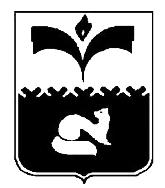 ДУМА ГОРОДА ПОКАЧИХанты-Мансийский автономный округ - ЮграРЕШЕНИЕ        от 20.12.2013		                               	             № 140О внесении изменений в Положение о контрольно-счетной палате города ПокачиРассмотрев проект решения Думы города «О внесении изменений в Положение о контрольно-счетной палате города Покачи», в соответствии с частью 2 статьи 27 Устава города Покачи, Дума города РЕШИЛА:1. Внести изменения в Положение о контрольно-счетной палате города Покачи», утвержденное решением Думы города от 27.03.2013 №20 (опубликовано в газете «Покачевский вестник» №13 от 29.03.2013), дополнив часть 2 статьи 2 словами «и органом, уполномоченным осуществлять контроль в сфере закупок». 2.Опубликовать настоящее решение в газете «Покачевский вестник».3.Настоящее решение вступает в силу послеего официального опубликования.4. Контроль за выполнением  настоящего решения возложить на председателя контрольно-счетной палаты города Покачи Н. М. Сумину.Глава города  Покачи Р.З.  Халиуллин_____________________ Председатель Думы  города ПокачиН.В. Борисова___________________________